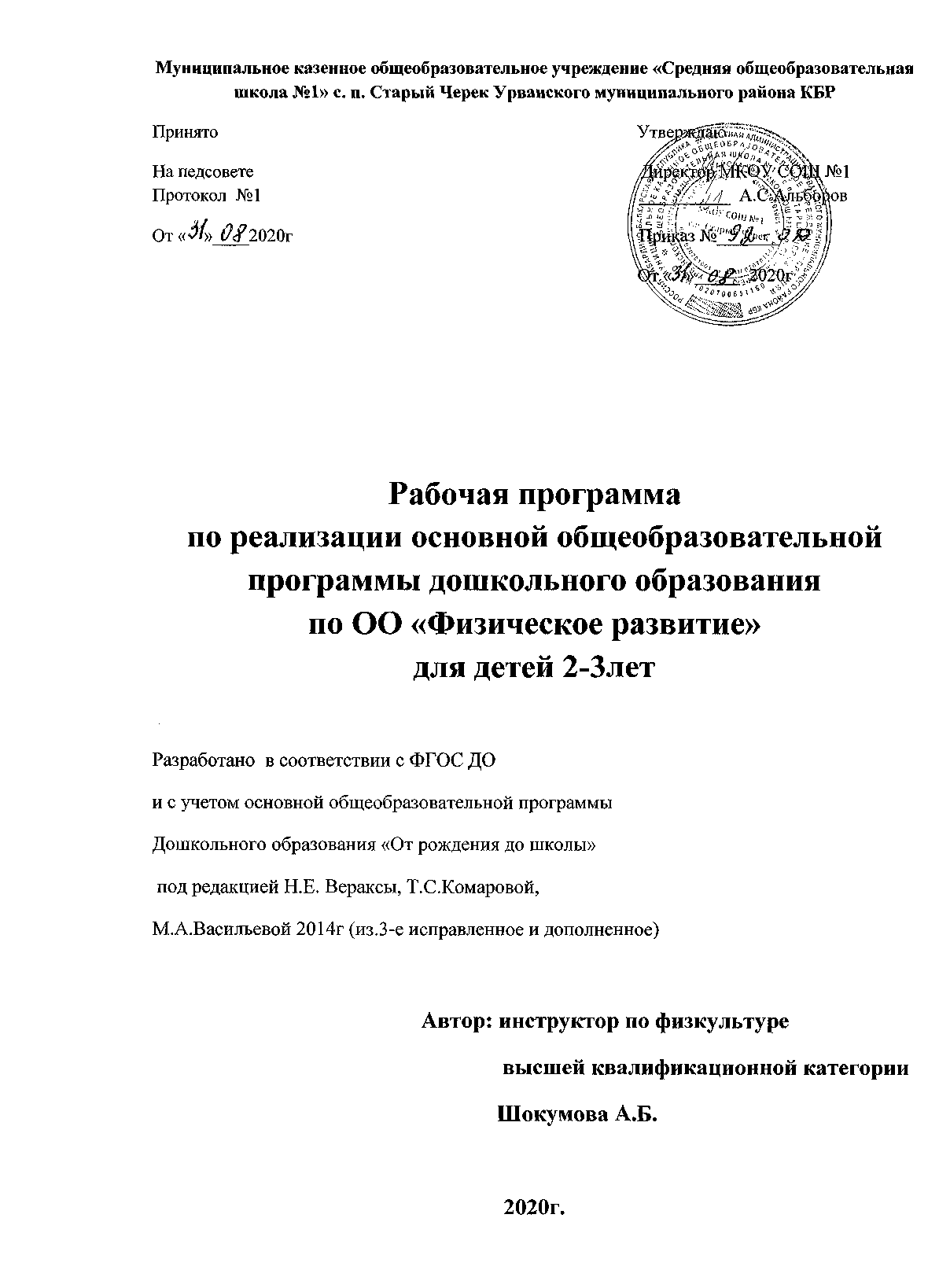 СОДЕРЖАНИЕ ОБРАЗОВАТЕЛЬНОЙ ПРОГРАММЫ                                                              I. Целевой раздел1. Пояснительная записка1.1. Общие положенияРабочая программа по физической культуре для детей первой младшей группы (2-3г) (Далее - Программа) разработана в соответствии с основной общеобразовательной программой МКОУ СОШ №1 Дошкольный блок (корпус№2) с.п.Старый Черек с Федеральными государственными стандартами дошкольного образования (ФГОС ДО, приказ Министерства образования и науки Российской Федерации от 17.10.2013 года № 1155) , приказом Минобрнауки России от 30.08.2013 №1014 «Об утверждении Порядка организации и осуществления образовательной деятельности по основным общеобразовательным программам - дошкольного образования» (Зарегистрировано в Минюсте России 26.09.2013 №30038), санитарно-эпидемиологическими правилами и нормативами СанПиН 2.4.1.3049-13 (утверждены постановлением главного государственного санитарного врача РФ №26от 15 мая 2013 г.).Программа реализуется на государственном языке Российской Федерации.Программа формируется как программа развития детей дошкольного возраста по физической культуре и определяет комплекс основных характеристик дошкольного образования (объем, содержание и планируемые результаты в виде целевых ориентиров дошкольного образования).Структура образовательной программы построена по трем разделам:1) Целевой раздел. Целевой раздел включает в себя цели, задачи и планируемые результаты освоения программы; принципы и подходы к организации образовательной деятельности с детьми; характеристики особенностей современного ребенка дошкольного возраста.2) Содержательный раздел представлен содержанием образования по физическому развитию, обозначенным в ФГОС ДО.3) Организационный раздел включает в себя описание особенностей организации развивающей предметно-пространственной среды, обеспеченности методическими материалами и средствами обучения и воспитания по данной программе.1.1.1.Цели и задачи реализации программыЗадачи по направлению «Физическая культура»:1)    Формировать умение сохранять устойчивое положение тела, правильную осанку.2)    Формировать умение ходить и бегать, не наталкиваясь друг на друга, с согласованными, свободными движениями рук и ног. Приучать действовать сообща, придерживаясь определенного направления движения во время ходьбы и бега в соответствии с указаниями педагога.3)    Развивать движения в ходе обучения разнообразным формам двигательной активности.4)    Закреплять навыки ползания, лазанья, разнообразные действия с мячом (брать, держать, переносить, класть, бросать, катать).5)    Развивать умение прыгать на двух ногах на месте, с продвижением вперед, в длину с места, отталкиваясь двумя ногами.6)    Воспитывать желание выполнять физические упражнения на прогулке.7)    Развивать стремление играть в подвижные игры с простым содержанием, несложными движениями. Развивать умение играть в игры, способствующие совершенствованию основных движений (ходьба, бег, бросание, катание).8)    Формировать выразительность движений, умение передавать простейшие действия некоторых персонажей (попрыгать, как зайчики; поклевать зернышки и попить водичку, как цыплята и т.п.).Задачи по направлению «Здоровье»1) Осуществлять комплекс закаливающих процедур с использованием природных факторов: воздуха, солнца, воды. Приучать детей находиться в помещении в облегченной одежде.2) Формировать представления о значении каждого органа для нормальной жизнедеятельности человека: глазки- смотреть, ушки- слышать, носик- нюхать, язычок- пробовать (определять) на вкус, ручки- хватать, держать, трогать; ножки- стоять, бегать, ходить; голова- думать, запоминать; туловище- наклоняться и поворачиваться в разные стороны.1.1. 2.Принципы и подходы к формированию ПрограммыПрограмма разработана в соответствии с основными принципами и ценностями личностно-ориентированного образования, которые позволяют эффективно реализовать поставленные цели и задачи.Основные принципы дошкольного образования:1) полноценное проживание ребенком всех этапов детства (младенческого, раннего и дошкольного возраста), обогащение (амплификация) детского развития;2) построение образовательной деятельности на основе индивидуальных особенностей каждого ребенка, при котором сам ребенок становится активным в выборе содержания своего образования, становится субъектом образования (далее - индивидуализация дошкольного образования);3) содействие и сотрудничество детей и взрослых, признание ребенка полноценным участником (субъектом) образовательных отношений;4) поддержка инициативы детей в различных видах деятельности;5) сотрудничество МКОУ СОШ №1 Дошкольный блок(корпус №2)с семьей;6) приобщение детей к социокультурным нормам, традициям семьи, общества и государства;7) формирование познавательных интересов и познавательных действий ребенка в различных видах деятельности;8) возрастная адекватность дошкольного образования (соответствие условий, требований, методов возрасту и особенностям развития);учет этнокультурной ситуации развития детей.Принципы организации образовательного процесса:принцип природосообразности предполагает учет индивидуальных физических и психических особенностей ребенка, его самодеятельность (направленность на развитие творческой активности), задачи образования реализуются в определенных природных, климатических, географических условиях, оказывающих существенное влияние на организацию и результативность воспитания и обучения ребенка;принцип культуросообразности предусматривает необходимость учета культурно-исторического опыта, традиций, социально-культурных отношений и практик, непосредственным образом встраиваемых в образовательный процесс;принцип вариативности обеспечивает возможность выбора содержания образования, форм и методов воспитания и обучения с ориентацией на интересы и возможности каждого ребенка и учета социальной ситуации его развития;принцип индивидуализации опирается на то, что позиция ребенка, входящего в мир и осваивающего его как новое для себя пространство, изначально творческая. Ребенок наблюдая за взрослым, подражая ему, учится у него, но при этом выбирает то, чему ему хочется подражать и учиться. Таким образом, ребенок не является «прямым наследником» (то есть продолжателем чьей-то деятельности, преемником образцов, которые нужно сохранять и целостно воспроизводить), а творцом, то есть тем, кто может сам что-то создать. Освобождаясь от подражания, творец не свободен от познания, созидания, самовыражения, самостоятельной деятельности. Принцип индивидуализации предполагает предоставление ребёнку возможности выбора в разных видах деятельности, акцент на инициативность, самостоятельность и личностную активность;принцип позитивной социализации ребенка предполагает освоение ребёнком в процессе сотрудничества с обучающим взрослым и сверстниками культурных норм, средств и способов деятельности, культурных образцов поведения и общения с другими людьми;принцип свободной самостоятельной деятельности детей, где позиция которую занимает взрослый – это позиция создателя развивающей среды, когда взрослый непосредственно не включён в детскую деятельность, а создает образовательную среду, в которой у детей появляется возможность действовать свободно и самостоятельно;принцип участия семьи в образовании ребенка, т.е. родители должны стать равноправными и равно ответственными партнёрами педагогов, принимающими решения во всех вопросах развития и образования, сохранений здоровья и безопасности их детей.При разработке концепции и содержания образовательной программы использованы фундаментальные достижения отечественной науки в области педагогики и психологии:- деятельностный подход (П.Я. Гальперин, В.В. Давыдов, А.В. Запорожец и др.);- научно-прикладные закономерности развития познавательных мотивов у детей дошкольного возраста (А.В. Запорожец, Л.А. Венгер, Н.Н. Подъяков и др.);- теория амплификации (А.В. Запорожец) и другие научные положения.1.1.3.Значимые характеристики, в том числе характеристики особенности развития детей младшего дошкольного возраста(возрастные особенности, индивидуальные особенности ,состав группы, сведения  о семьях воспитанников, лист здоровья)) целевые ориентиры образования на этапе завершения дошкольного образованияОбщие сведения о коллективе детей, работников, родителей.Основными участниками реализации программы  являются: дети раннего возраста, родители (законные представители), педагоги.Первая младшая группа  от 2 до 3 лет–количество детей-24Формы реализации программы: игра, познавательная и исследовательская деятельность, творческая активность,  проектная деятельность. Реализация Программы осуществляется в  форме игры, познавательной и исследовательской деятельности, в форме творческой активности, обеспечивающей художественно- эстетическое развитие ребенка, в организованной образовательной деятельности. Рабочая программа формируется с учётом особенностей базового уровня системы общего образования с целью формирования общей культуры личности воспитанников, развития их социальных, нравственных, эстетических, интеллектуальных, физических качеств, инициативности, самостоятельности и ответственности ребёнка, формирования предпосылок учебной деятельности.Учитываются также возраст детей и необходимость реализации образовательных задач  в определенных видах деятельности.Для детей дошкольного возраста это: - игровая деятельность (включая сюжетно-ролевую игру как ведущую деятельность детей дошкольного возраста, а также игру с правилами и другие виды игры);- коммуникативная (общение и взаимодействие со взрослыми и сверстниками);- познавательно-исследовательская (исследования объектов окружающего мира и экспериментирования с ними;  восприятие художественной литературы и фольклора);- самообслуживание и элементарный бытовой труд (в помещении и на улице);- конструирование из разного материала, включая конструкторы, модули, бумагу, природный и иной материал;- изобразительная(рисования, лепки, аппликации);- музыкальная (восприятие и понимание смысла музыкальных произведений, пение, музыкально-ритмические движения, игры на детских музыкальных инструментах);-  двигательная (овладение основными движениями) активность ребенка.Характер  взаимодействия взрослых и детей: личностно-развивающий и гуманистический.Возрастные и индивидуальные особенности детей 1 младшей группыНа третьем году жизни дети становятся самостоятельными. Развивается предметная деятельность, деловое сотрудничество ребенка и взрослого; совершенствуется речь, восприятие, начальные формы произвольного поведения, игры, наглядно-действенное мышление, в конце года появляются основы наглядно-образного мышления. В ходе совместной с взрослым деятельности развиваются и совершенствуются зрительные и слуховые ориентировки, понимание речи, что позволяет детям выполнять ряд заданий педагога. В этом возрасте начинает складываться произвольность поведения, она проявляется в таких качествах как: чувство гордости и стыда, начинают формироваться элементы самосознания. Ребенок осознаёт себя, как отдельного человека, формируется образ Я.Мальчиков:_9__Девочек:___13___1.2.Планируемые результаты освоения программыК концу года дети первой младшей группы должны уметь:Ходить и бегать в прямом направлении, по кругу, врассыпную, между двумя шнурами (линиями), в колонне по одному, с остановкой по сигналу; ходить по кругу, взявшись за руки, с изменением темпа, с изменением направления, кружится в медленном темпе с предметом в руках; ходить по прямой дорожке с перешагиванием через предметы, по гимнастической скамейке.Метать мяч правой и левой рукой; катать мяч 2-мя руками стоя, сидя; метать набивные мешочки правой и левой рукой; бросать мяч через шнур (натянутый на уровне груди ребёнка); метать предметы в горизонтальную цель 2-мя руками (разными способами); прокатывать мяч одной рукой.Ползать на четвереньках с опорой на ладони и колени; по доске; подлезать под дугу, воротца; ползать по наклонной доске; лазать по лестнице-стремянке вверх- вниз; ползать на четвереньках по гимнастической скамейке.                               II Содержательный раздел2.1. Содержание образовательной деятельности с детьмиЗадачи работы по формированию физических качеств детей решаются интегративно в ходе освоения всех образовательных областей наряду с задачами, отражающими специфику каждой образовательной области.При этом решение программных образовательных задач предусматривается не только в рамках непосредственно-образовательной деятельности, но и в ходе режимных моментов – как в совместной деятельности, так и в самостоятельной деятельности детей.Физическое развитиеКомплексно - тематическое планирование по физической культуре2.1.2. Виды интеграции образовательных областейЗдоровье: создавать условия для систематического закаливания организма, формирования и совершенствования ОВД; воспитывать бережное отношение к своему телу; познакомить детей с упражнениями, укрепляющими различные органы и системы органов; приучать детей находиться в помещении в облегченной одежде; осуществлять постоянный контроль за выработкой правильной осанки; формировать умение сообщать взрослым о своем самочувствии.Социализация: способствовать участию детей в совместных играх, поощрять игры, в которых развиваются навыки лазания, ползания, игры с мячом; развивать двигательную активность детей, развивать умение соблюдать в ходе игры правила.Безопасность: продолжать знакомить детей с элементарными правилами поведения в Д/блоке, учить соблюдать правила безопасного передвижения в помещении и осторожно спускаться по лестнице, держась за перила, не разговаривать с посторонним на улице и сообщать о появлении постороннего на площадке; развивать диалогическую речь.Коммуникация: помогать детям, доброжелательно общаться друг с другом; развивать инициативную речь при общении с взрослыми и другими детьми; формировать умение слушать и понимать просьбу взрослого или другого ребенка; на основе обогащения представлений о ближайшем окружении продолжать расширять и активировать словарный запас детей.2.1.3.Современные здоровьесберегающие технологии в дошкольном блокеСовременные здоровьесберегающие технологии, используемые в системе дошкольного образования, отражают две линии оздоровительно-развивающей работы:приобщение детей к физической культуреиспользование развивающих форм оздоровительной работы.Акцент смещается от простого лечения и профилактики болезней на укрепление здоровья как самостоятельно культивируемой ценности, необходим комплекс эффективных лечебно-профилактических мер, система надежных средств коррекции психофизического развития на протяжении всего дошкольного детства.Стремление к комплексности понятно и оправдано, т.к. здоровый ребенок рассматривается в качестве целостного телесно-духовного организма, требующего индивидуально-дифференцированного подхода.Принципы, лежащие в формировании единства:принцип развития творческого воображения – внутреннее условие оздоровительной работы, здесь ребенок условно предстает объектом тех или иных педагогических и медицинских воздействий. И, как показала статистика, благодаря включению ребенком воображения, можно добиться существенных результатов в профилактике и лечении ряда заболеваний: ОРЗ, диатеза, энуреза, отдельных нарушений сердечнососудистой системы и ЖКТ;принцип формирования осмысленной моторики – движение может стать произвольным и управляемым только тогда, когда оно будет осмысленным и ощущаемым. Ребенку предстоит научиться слушать, понимать, уважать и любить свое тело;принцип создания и закрепления целостного позитивного психосоматического состояния при различных видах деятельности, который реализуется благодаря многофункциональным развивающим формам здоровьесберегающей работы;принцип формирования у детей способности к сопереживанию и содействию.Формы организации здоровьесберегающей работы:физкультурные занятиясамостоятельная деятельность детейподвижные игрыутренняя гимнастика (традиционная, дыхательная, звуковая)двигательно-оздоровительные физкультминуткифизические упражнения после дневного снафизические упражнения в сочетании с закаливающими процедурамифизкультурные прогулки (в парк, на стадион)физкультурные досугиспортивные праздникиоздоровительные процедуры в водной среде.Существующие здоровьесберегающие образовательные технологии можно выделить в три подгруппы:Организационно-педагогические технологии, определяющие структуру воспитательно-образовательного процесса, способствующие предотвращению состояния переутомления, гиподинамии и других дезадаптационных состояний;Психолого-педагогические технологии, связанные с непосредственной работой педагога с детьми;Учебно-воспитательные технологии, которые включают программы по обучению заботе о своем здоровье и формированию культуры здоровья.Здоровьсберегаюшие технологии,технологии сохранения и стимулирования здоровья:1.Динамические паузы - во время занятий, 2-5 мин., по мере утомляемости детей. Рекомендуется для всех детей в качестве профилактики утомления. Могут включать в себя элементы гимнастики для глаз, дыхательной гимнастики и других в зависимости от вида занятия.2.Подвижные и спортивные игры – как часть физкультурного занятия, на прогулке, в групповой комнате - малой, средней и высокой степени подвижности Ежедневно для всех возрастных групп. Игры подбираются в соответствии с возрастом ребенка, местом и временем ее проведения. В детском саду мы используем лишь элементы спортивных игр.3. Гимнастика пальчиковая – с младшего возраста индивидуально либо с подгруппой ежедневно. Рекомендуется всем детям, особенно с речевыми проблемами. Проводится в любой удобный отрезок времени (в любое удобное время).4.Гимнастика для глаз – ежедневно по 3-5 мин. в любое свободное время в зависимости от интенсивности зрительной нагрузки с младшего возраста. Рекомендуется использовать наглядный материал, показ педагога.5.Гимнастика дыхательная – в различных формах физкультурно-оздоровительной работы. Обеспечить проветривание помещения, педагогу дать детям инструкции об обязательной гигиене полости носа перед проведением процедуры.6.Бодрящая гимнастика – ежедневно после дневного сна, 5-10 мин.7.Гимнастика корригирующая – в различных формах физкультурно-оздоровительной работы. Форма проведения зависит от поставленной задачи и контингента детей.8.Корректирующая гимнастика – в различных формах физкультурно-оздоровительной работы. Рекомендуется детям с плоскостопием и в качестве профилактики болезней опорного свода стопы9.Физкультурное занятие – 2-3 раза в неделю в спортивном или музыкальном залах. Младший возраст – 15-20 мин. Перед занятием необходимо хорошо проветрить помещение..2.1.4. Взаимодействие инструктора по физической культуре с педагогами Д/блока и родителями воспитанников в процессе реализации задач образовательных областей «Физическая культура» и «Здоровье»Вся работа по физическому воспитанию детей должна строиться с учетом их физической подготовленности и имеющихся отклонений в состоянии здоровья.Поэтому главная задача педагогов и специалистов ДОУ знать состояние здоровья, физическое развитие, особенности поведения, характер, интересы, эмоциональные проявления воспитанников, т. е. провести диагностику (мониторинг).Комплекс диагностических мероприятий в нашем дошкольном учреждении, осуществляется целым коллективом специалистов (воспитателями, медиками, узкими специалистами).1.медицинский персонал (оценка физического развития и здоровья);2.инструктор по физической культуре и воспитатели (оценка уровня двигательной активности и физической подготовленности3.музыкальный руководитель (оценка музыкально-ритмического развития детей)Взаимодействие с медицинским персоналомВ современных условиях полноценное воспитание и развитие здорового ребенка возможно только при интеграции образовательной и лечебно-оздоровительной деятельности дошкольного учреждения и, следовательно, тесного взаимодействия педагогов и медицинского персонала.Основными проблемами, требующими совместной деятельности являются:1.Физическое состояние детей посещающих детский сад.2.Профилактика заболеваний ОДА, сердечнососудистой, дыхательной и других систем.3.Способствуем предупреждению негативных влияний интенсивной образовательной деятельности4.2 раза в год осуществляем медико-педагогический контроль над физкультурными занятиями.5.Проводя работу по формированию у детей начальных представлений о ЗОЖ, привлекаем медиков к проведению интегрированных занятий по валеологии, развлечений, консультаций для педагогов и родителей.Взаимодействие с воспитателямиЗа успешное выполнение всех задач образовательной программы отвечает воспитатель, а инструктор по физической культуре должен оказывать помощь воспитателю по различным вопросам физического развития детей.Инструктор по физической культуре:1.планирует и организует образовательную деятельность по физическому воспитанию2. планирует и организует физкультурно-оздоровительную работу в режиме дня3. оказывает методическую помощь по вопросам физического воспитания всем педагогам (проводит различные консультации, выступаю на педагогических советах, семинарах-практикумах, медико-педагогических советах и т.д.). Кроме групповых форм взаимодействия я раз в неделю встречаюсь со специалистами и обсуждаю вопросы, требующие внимания.4.разрабатывает и организует информационную работу с родителями.Совместно с воспитателями 2 раза в год (вначале и в конце года) проводим обследование уровня двигательной активности и физической подготовленности детей, что дает возможность спрогнозировать возможные положительные изменения этих показателей на конец учебного года.Одной из основных форм работы по физическому воспитанию являются физкультурные занятия.Чтобы физкультурные занятия были действительно развивающими, интересными, увлекательными и познавательными, использую разные формы их проведения (традиционные, тренировочные, контрольно-проверочные, игровые, тематические, сюжетные и интегрированные).Руководящую роль на занятии занимает инструктор. Но воспитатель, зная методику проведения физкультурных занятий, следит за качеством выполнения общеразвивающих упражнений и основных видов движений, помогает в регулировании физической нагрузки на каждого ребенка.Воспитатель, как бы, является связующим звеном между мной и родителями (проводит с ними беседы по моим рекомендациям, дает консультации, предлагает разнообразные домашние задания, индивидуально для каждого ребенка). В свою очередь инструктор проводит консультации, беседы, выступаю на родительских собраниях, оформляет наглядный материал. Вместе с воспитателями привлекаем родителей к совместным мероприятиям – праздникам и развлечениям. Потому что успехов в укреплении здоровья детей, их полноценном развитии, повышении двигательной активности можно добиться только при единстве системы физического воспитания в детском саду и семьи, что требует тесного взаимодействия педагогов и родителей.Взаимодействие с музыкальным руководителемМузыка является одним из средств физического воспитания. Кроме того, что она положительно воздействует на эмоции детей, создает у них хорошее настроение, помогает активировать умственную деятельность, музыкальное сопровождение способствует увеличению моторной плотности занятия, его организации, освобождает инструктора или воспитателя от подсчета, привлекает внимание к жестам, осанке, позе, мимике. Вот здесь и необходима помощь музыкального руководителя.Очень важно, чтобы музыка на занятии не звучала только ради того, чтобы прозвучать, она должна естественно вплетаться в занятие, в каждое движение. Поэтому если на утренней гимнастике, занятии или развлечении мне необходимо музыкальное сопровождение мы вместе подбираем музыкальные произведения к различным упражнениям и играм. Энергичный бодрый марш для ходьбы, легкая танцевальная музыка для прыжков – полька, галоп. Общеразвивающие упражнения имеют свою структуру, поэтому для них подбираем произведения определенного строения. И самое главное сначала попробовать самой выполнить эти упражнения под музыку. При необходимости можно подбирать музыку и к ОВДЧаще всего используем музыку, в том числе и звукозаписи, в подвижных и хороводных играх, во время проведения эстафет и соревнований, а так же в заключительной части занятия, когда музыка выступает как успокаивающее, обеспечивающее постепенное снижение физической нагрузки средство. В этой части использую звуки природы и звучание лирических произведений.Совместно с музыкальным руководителем проводим музыкально-спортивные праздники и развлечения. Такие мероприятия планируем согласно годовому календарно-тематическому планированию.Физкультурные праздники и досугиФизкультурный досуг 1 раз в месяц 15 минутСоциальный портрет семей воспитанников:Состав родителей:Многодетные:12Мать –одиночка:1Инвалиды:0Совместная работа с родителями воспитанников дошкольного блока
                                         III Организационный раздел3.1. Организация образовательного процесса3.1.1.Режим пребывания детейЕжедневная организация жизни и деятельности детей строится на основе учета возрастных и индивидуальных особенностей воспитанников.Режим дня разработан на основе:Основной общеобразовательной Программы дошкольного образования, разработанной коллективом детского сада.Санитарно-эпидемиологических правил и нормативов (СанПиН 2.4.1.3049-13). Режим работы 1 младшей группы и длительность пребывания в ней детей определяются Положением о дошкольных группах МКОУ СОШ №1 Дошкольный блок (корпус№2)пятидневная рабочая неделя;длительность работы 1 младшей группы №1- 12 часов;ежедневный график работы дошкольного блока с 7.00 до 19.00 часов;выходные дни – суббота, воскресенье, нерабочие и праздничные дни.Режим работы изменяется на летний оздоровительный период.Цикличность процессов жизнедеятельности обуславливают необходимость выполнение режима, представляющего собой рациональный порядок дня, оптимальное взаимодействие и определённую последовательность периодов подъёма и снижения активности, бодрствования и сна. Режим дня в детском саду организуется с учётом физической и умственной работоспособности, а также эмоциональной реактивности в первой и во второй половине дня.При составлении и организации режима дня учитываются повторяющиеся компоненты:время приёма пищи;укладывание на дневной сон;общая длительность пребывания ребёнка на открытом воздухе и в помещении при \3.1.2.УЧЕБНЫЙ ПЛАНУчебный план МКОУ СОШ №1 (дошкольный блок) на 2019-2020 учебный год(на основе примерной общеобразовательной программы Н.Е. Вераксы, Т.С.КомаровойМ.А.Васильевой «От рождения до школы» в соответствии с ФГОС ДО)3.1.3.Расписание НОД по физической культуре3.1.4.Лист здоровья воспитанниковРазделение по группам здоровья:  первая -____человек, вторая -____ человек,наличие хронических заболеваний:  ____ человек
 3.1.5Материально-техническое обеспечение образовательного процессаМатериально-техническое обеспечение образовательного процесса в группе соответствует государственным и местным требованиям и нормам.Образовательный процесс организуется в соответствии с:- санитарно-эпидемиологическими правилами и нормативами;- правилами пожарной безопасности;- требованиями, предъявляемыми к средствам обучения и воспитания детей дошкольного возраста (учет возраста и индивидуальных особенностей развития детей);- требованиями к оснащенности помещений, развивающей предметно-пространственной средой;- требованиями к материально-техническому обеспечению программы (учебно-методический комплект, оборудование, оснащение (предметы).3.1.6.Особенности организации развивающей предметно-пространственной средыОрганизация предметно-развивающей среды является непременным элементом для осуществления педагогического процесса, носящего развивающий характер. Предметно-развивающая среда как организованное жизненное пространство, способна обеспечить социально-культурное становление дошкольника, удовлетворить потребности его актуального и ближайшего развития.В соответствии c ФГОС была проанализирована предметно - развивающая среда физкультурного зала МКОУ СОШ №1 Дошкольный блок (корпус№2)Принцип педагогической целесоообразности, согласно которому в дошкольном блоке предусмотрено необходимое и достаточное наполнение предметно-развивающей среды, а также обеспечена для каждого воспитанника возможность самовыражения с учетом их интересов, желаний, потребностей и особенностей, что обеспечивает индивидуальную комфортность и эмоциональное благополучие каждого ребенка. Для этого в физкультурном зале имеется: модули, тренажеры, мячи, обручи, ракетки, нестандартное физкультурное оборудование.Принцип полифункциональности реализуется за счет обеспечения всех составляющих общеобразовательного процесса и возможностью разнообразного использования различных составляющих предметно-развивающей среды.В Д/блоке учитывается этот принцип путем приобретения специфичных материалов для девочек и мальчиков, пример: мешочки для выполнения упражнений красного и синего цвета, гимнастические ленты, клюшки хоккея.Принцип трансформируемости, обеспечивающий возможность гибкого построения и периодического изменения предметно-развивающей среды, позволяет вывести на первый план ту или иную функцию пространства по ситуации, в зависимости от целей и задач взаимодействия с детьми педагог имеет возможность изменить пространство зала за счет установки мягких модулей,Принцип информативности обеспечивается разнообразием тематического материала и оборудования и активизации воспитанников во взаимодействии с предметным окружением, проводимая в системе работа по физическому направлению развивает у детей умение пдошкольного блока отвечает гигиеническим, педагогическим и эстетическим требованиям, а также санитарно-эпидемиологическим правилам и нормативам. Подбор оборудования осуществляется с учетом ведущего вида деятельности детей дошкольного возраста и исходит из того, что при реализации ООП дошкольного образования основной формой работы с детьми является игра. Таким образом, анализ предметно-развивающей среды дошкольного блока МКОУ СОШ №1 с.п. Старый Черек показал, что в учреждении выполняются требования ФГОС к условиям реализации основной общеобразовательной программы дошкольного воспитания по общеобразовательной области «Физическая культура», а также требования к созданию здоровьесберегающего пространства дошкольного образовательного учреждения.В физкультурном зале МКОУ СОШ №1 Дошкольный блок (корпус№2) с.п.Старый Черек имеется:разнообразное спортивное оборудование для развития основных видов движений—ходьбы, бега, прыжков, лазания, метания), предупреждения нарушений осанки и плоскостопия, формирования пространственной ориентировки: шведская стенка, дуги, гимнастические скамейки, маты, бревна, дорожки, индивидуальные коврики, цели имешочки для метания, бруски, зрительные ориентиры, канаты, веревки, ребристые и наклонные доски.спортивный игровой инвентарь: кегли, мячи, гантели, скакалки, обручи, кубикиатрибуты и игрушки для подвижных игроборудование для спортивных игр: баскетбола, хоккея, бадминтонапианиномагнитофонподборка дисков с комплексами утренней гимнастики, пальчиковой гимнастики, музыкальные произведениямиподборка методической литературы и пособийнестандартное физическое оборудованиеОсобенности организации физкультурного уголка в группеГлавная цель физкультурного уголка:Физкультурный уголок служит удовлетворению потребности дошкольника в движении и приобщению его к здоровому образу жизни.Задачи физкультурного уголка:- развитие движений и совершенствование двигательных функций;- достижение необходимой для возраста физической подготовленности;- предупреждение нарушений опорно – двигательного аппарата;- создание благоприятных условий для активного отдыха, радостной содержательной деятельности в коллективных играх и развлечениях;- приобщение детей к занятиям физической культуры и спорту.Задача воспитателя:Научить детей самостоятельной двигательной активности в условиях ограниченного пространства и правильному использованию физкультурного оборудования.Требования к спортивному уголку1. Безопасность размещения: спортивный уголок не следует размещать рядом с окнами, уголком природы и зоной самостоятельной художественной деятельности детей. Он может быть размещен: в приемной, групповой или спальной комнате.2. Отвечать гигиеническим и педагогическим требованиям, а расположение принципу целесообразности.3. Уголок должен логично вписываться в интерьер комнаты и быть эстетически оформлен.4. Уголок должен быть доступным в использовании каждым ребенком.5. Уголок должен соответствовать возрасту детей и требованиям программы, учитывать интересы, как мальчиков, так и девочек.6. Наличие символик физкультуры и спорта.Физкультурные пособия в младшем дошкольном возрасте важно разместить таким образом, чтобы они способствовали проявлению двигательной активности детей. Все имеющиеся пособия лучше вносить постепенно, чередуя их. В младших группах целесообразно создавать специальный физкультурный уголок, который должен представлять единое двигательное пространство, на котором каждый ребенок может удовлетворить потребность в движении и познании, действуя с разнообразными физкультурно - игровыми пособиями.Комплектация уголков:1. Теоретический материал:- картотека подвижных игр в соответствии с возрастом детей;- картотека малоподвижных игр в соответствии с возрастом детей;- картотека физкультминуток в соответствии с возрастом детей;- картотека утренних гимнастик в соответствии с возрастом детей;- картотека бодрящих гимнастик в соответствии с возрастом детей;- картотека считалок- иллюстрированный материал по зимним видам спорта;- иллюстрированный материал по летним видам спорта2. Атрибуты для подвижных и малоподвижных игр: эмблемы, маски, оборудование (например – ленточки, для всех возрастных групп.3. Для профилактики плоскостопия и развития мелкой моторики рук:- мешочки с крупой (бобы, горох, фасоль и т. д.) в разных формах для ходьбы;- коврики и массажные дорожки с рельефами, «ребрами», резиновыми шипами и т. д. ;- бросовый материал (шишки, яйца от киндер сюрпризов и т. д.) для захвата и перекладывания с места на место стопами и пальцами ног.- нестандартное оборудование, сделанное своими руками;- мячики – ежики;- мешочки с разной крупой для рук;4. Для игр и упражнений с прыжками:- скакалки;- обручи;- шнуры;- бруски.5. Для перешагивания, подъема и спуска:- бруски деревянные.6. Для игр и упражнений с бросанием, ловлей, метанием:- кольцеброс; мячи резиновые разных размеров;- кегли;- нестандартное оборудование.7. Выносной материал:- мячи резиновые;- скакалки;- обручи;- лыжи;- хоккейные клюшки;- санки и т. д.8. Наличие бубна для проведения утренней гимнастикиПримеры оформления спортивных уголков:Игры с «тихим тренажером»"ТИХИЙ ТРЕНАЖЕР" - это наклеенные на стене силуэты детских ладошек в различных вариациях от пола и до 1, 5м, силуэты ножек от пола до 70см; разноцветные полоски (5-10 штук) длинной до 1м для подпрыгивания: "Достань ягодку"; "Пройди по стене"; "Допрыгни до полосочки" и т. д.
Обеспечение методическими материалами и средствами обучения и воспитанияПсихолого-педагогическая работа по освоению детьми образовательных областей обеспечивается использованием следующих программ, технологий и методических пособий:Направление «Физическое развитие»Физическая культураЦель – формирование у детей интереса и ценностного отношения к занятиям физической культурой, гармоничное физическое развитие через решение следующих специфических задач:- развитие физических качеств (скоростных, силовых, гибкости, выносливости и координации);- накопление и обогащение двигательного опыта детей (овладение основными движениями);- формирование у воспитанников потребности в двигательной активности и физическом совершенствовании.ЗдоровьеЦель – охрана здоровья детей и формирования основы культуры здоровья через решение следующих задач:- сохранение и укрепление физического и психического здоровья детей;- воспитание культурно-гигиенических навыков- формирование начальных представлений о здоровом образе жизни.Список литературыН.Е. Веракса, Т.С.Комарова, М.А.Васильева. От рождения до школы. М. «Мозаика-Синтез», 2014г.Доронова Т.Н. Взаимодействие дошкольного учреждения с родителями. Пособие для работников дошкольных образовательных учреждений. – М. – 2002.Инструктор по физической культуре / Сфера, 2014.Овчинникова Т. С. Организация здоровьесберегающей деятельности в ДОУ. -СПб, 2006.Пензулаева Л.И. Физ. занятия с детьми 3-7 лет. М., «Мозаика Синтез», 2009г.Степанкова Э.Я. Сборник подвижных игр (2-7 лет). М., «Мозаика Синтез», 2011г.Степанкова Э.Я. Физ. воспитание в детском саду. М., «Мозаика Синтез», 2005г.Тимофеева Л.Л., Корнеичева Е.Е., Грачева Н.И. Планирование образовательной деятельности в ДОО: Младшая группа: Методическое пособие: Составлено в соответствии с ФГОС ДО / Центр педагогического образования. – М., 2014.№ п/пРазделы программыСтр.I Целевой разделI Целевой разделI Целевой раздел1.Пояснительная записка1.1Общие положения31.2Цели и задачи реализации программы31.3Принципы и подходы к формированию Программы41.4Возрастные и индивидуальные особенности детей 1 младшей группы (от 2 до 3 лет)61.5Планируемые результаты освоения программы6II Содержательный разделII Содержательный разделII Содержательный раздел2.1Содержание образовательной деятельности с детьмиФизическое развитие в МКОУ СОШ №1 Дошкольный блок(корпус№2) с.п.Старый Черек.Комплексно-тематическое планирование непосредственно- образовательной деятельности по физической культуре.82.1.1.Содержание образовательной деятельности с детьмиФизическое развитие в МКОУ СОШ №1 Дошкольный блок(корпус№2) с.п.Старый Черек.Комплексно-тематическое планирование непосредственно- образовательной деятельности по физической культуре.82.1.2.Виды интеграции образовательных областей.382.1.3.Современные здоровьесберегающие технологии в дошкольном блоке382.1.4.Особенности взаимодействия педагогического коллектива с семьями воспитанников43III Организационный разделIII Организационный разделIII Организационный раздел3.1Организация образовательного процесса483.2Материально-техническое обеспечение образовательного процесса503.2.1Особенности организации развивающей предметно-пространственной среды503.2.2Обеспеченность методическими материалами и средствами обучения и воспитания55Список литературыСписок литературы56№Взросло-детской деятельностиСодержание образовательной деятельностиФизическая культураСентябрь.Сентябрь.1-2 -я неделя. Тема: «Детский сад»1-2 -я неделя. Тема: «Детский сад»1 - 21. Ходьба стайкой в одном направлении за воспитателем. 
2. Ходьба по дорожке (2 раза). 	
З. Подвижная игра «Бегите все ко мне»  	
4. Общеразвивающие упражнения. 	
5. «Котята ползут по дорожке», 	
3. «Котята играют с мячами». 		
5 «Котята ищут домики для своих мячей». 	31. Построение врассыпную.2.Ходьба врассыпную по залу с одновременным собиранием осенних листочков с ковра3. Бег врассыпную по залу с листочками4. ОРУ с листочками.5. Ходьба между предметами («лужи», вырезанные из картона).6. Прыжки на всей ступне с подниманием на носки («пружинка»).7. Катание мяча двумя руками.8. Ползание на средних четвереньках по прямой (3-4 м).9. Подвижная игра «Солнышко и дождик»3-4-я неделя. Тема:  «Осень»3-4-я неделя. Тема:  «Осень»7 - 81.Ходьба за воспитателем, ходьба со сменой направления 2.Догонялки3. Общеразвивающие упражнения. 	
1) «Помашем погремушками». 2) «Спрячем погремушки». 
3) «Ветерок играет с погремушками2. «Попрыгаем как зайчики» 3. Бросание мяча способом из-за головы к зрительному ориентиру.	
4. Подвижная игра «Куры и кошка»..	
«Веселые воробышки» 91. Ходьба и бег подгруппами и всей группой2. ОРУ с пластмассовыми гантелями.3. Упражнение на равновесие «Пройди по веревочке».4. Прыжки на двух ногах на месте.5. Ползание на четвереньках по прямой (расстояние 3-4 м).6. Ловля мяча, брошенного инструктором с расстояния 50-100 см (каждый ребенок ловит мяч после того, как услышит свое имя).7. Подвижная игра «Достань флажок»ОктябрьОктябрь1-2-я неделя. Тема: «Птицы»1-2-я неделя. Тема: «Птицы»1 – 21.Ходьба в сочетании с бегом за взрослым с изменением направления  2. Общеразвивающие упражнения. 1«Воробышки». 
2. «Воробышки клюют зернышки» 3. «Воробышки сушат крылышки» 4. «Воробышки пьют водичку»  5. «Воробышки прыгают» 2) «Прокати мяч по дорожке». 
И.  рассматривает с детьми дорожки, уточняет, какого они цвета. Затем предлагает взять мячи из корзины и расставляет малышей3) ОВД.«Воробышек скачет по дорожке». 
. 
4) Подвижная игра «Воробышки и кот» 			5)Под.  и.«Мишки косолапые31. Ходьба друг за другом по краю зала.2. Бег друг за другом по краю зала3. ОРУ с предметами.4. Ходьба по дорожке (ширина - 40 см, длина 4-6 м).5. Броски большого мяча воспитателю двумя руками снизу.6. Ползание (3 м) с перелезанием через скамейку.7. Подвижная игра «Воробышки и автомобиль».8. Пальчиковая гимнастика «Ладушки» с проговариванием одноименной русской народной потешки3-4-я неделя.  Тема: «Животные»3-4-я неделя.  Тема: «Животные»7 - 81.Ходьба друг за другом в колонне в разных направлениях за воспитателем1. Общеразвивающие упражнения. Комплекс «Мишки»
1. «Мишки подняли лапки к солнцу, погрели их и опустили». Повторить 4—5 раз; 
2.«Мишки сорвали ягоду, съели. Вкусно» 
3. «Мишки погрели один бок, живот, другой бок» 
4.«Мишки пляшут»
2. Прокатывание мяча в ворота и ползание за ним. 
3. Подвижная игра «Медведь и добрые зайчата».91. Построение в колонну друг за другом.2. Ходьба в колонне друг за другом с имитацией движений птиц (по показу педагога).3. Бег в колонне друг за другом.4. ОРУ «Падают, падают листья».5. Ходьба по извилистой дорожке (ширина 25-30 см).6. Упражнение «Подпрыгни выше».7. Прокатывание небольшого мяча между двумя листочками.8. Ползание по доске на средних четвереньках (по «мосту»).9. Подвижная игра «Птички»НоябрьНоябрь1-я неделя. Тема: « Игры»1-я неделя. Тема: « Игры»1 - 21. Ходьба в колонне друг за другом, ходьба с перешагиванием предметов высотой 10-15 см. 
2. Бег с остановкой на сигнал. 1 . Общеразвивающие упражнения. 	Комплекс  с флажками. 	
1«Вот какие у нас красивые флажки». 
2.Положить флажки за голову, опустить руки, взять флажки. 3. Поднять колени к груди, постучать флажками по коленям, сказать: «Тук-тук».	
4. Присесть, постучать флажками об пол, сказать: «Тук-тук». 2. ОВД Прокатывание мяча друг другу и ловля его. 		
3. «Жучки выползли на прогулку». 		
4. Подвижная игра «Лиса и цыплята»31. Построение в колонну друг за другом.2. Ходьба в колонне друг за другом с имитацией движений птиц (по показу педагога).3. Бег в колонне друг за другом.4. ОРУ «Падают, падают листья».5. Ходьба по извилистой дорожке (ширина 25-30 см).6. Упражнение «Подпрыгни выше».7. Прокатывание небольшого мяча между двумя листочками.8. Ползание по доске на средних четвереньках (по «мосту»).9. Подвижная игра «Птички»3-я неделя. Тема:  «Игрушки»3-я неделя. Тема:  «Игрушки»7 - 8Ходьба по прямой и извилистой дорожкам1. Общеразвивающие упражнения. 	
Комплекс с погремушками (см. раздел «Сентябрь. 3-4-я недели»). 
2. «Ползание по извилистой дорожке». 	
3. «Прыжки с продвижением вперед по извилистой дорожке». 
4. Подвижная игра «Догони мяч». П.И.«Найди мяч». 9. Игра «Позвони в колокольчик»91. Ходьба по кругу, взявшись за руки.2. Бег друг за другом под музыку (на выбор педагога).3. Кружение в медленном темпе.4. Прыжки на двух ногах через шнур (линию).5. ОРУ с мячами.6. Подлезание под воротца.7. Катание мяча двумя руками сидя (расстояние 50-100 см).8. Подвижная игра с ходьбой и бегом «По тропинке»ДекабрьДекабрь1-2-я неделя. Тема:  «Зима»1-2-я неделя. Тема:  «Зима»1 - 21.Ходьба обычная, ходьба на носочках («Какие мы большие»), ходьба обычная с переходом на обычный бег, бег на носочках, ходьба.  	
2. Общеразвивающие упражнения. 	
Комплекс с флажками (см. раздел «Ноябрь. 1-2-я недели»). Заменить флажки платочками. 
3. ОВД,1.Бросание мешочков с песком вдаль через веревку.	
2. Прыжки через мешочки. 	

4. Подвижная игра «Вот сидит наш пес Барбос5.Заключительная часть. Дети идут тихо на носочках. 31. Построение в колонну с перестроением в пары, стоя на месте.2. Ходьба парами с высоким подниманием колена и взмахом рук.3. Бег в колонне парами, чередующийся с бегом врассыпную.4. ОРУ «Пушистые цыплята» (с использованием шапочек-масок с изображением цыплят).5. Ходьба по шнуру прямо (во время ходьбы дети произносят звукоподражания «Пи-пи-пи!»).6. Прыжки вверх с места с целью достать предмет.7. Прокатывание мяча друг другу.8. Ползание под препятствием (высота 30 см).9. Подвижная игра «Цыплята и кот»3-4я неделя. тема:  «Новый год»3-4я неделя. тема:  «Новый год»7 - 81.Обычная ходьба, ходьба по мягкой дорожке, ходьба по твердой дорожке. 
2. Общеразвивающие упражнения. 
Комплекс «Воробышки» (см. раздел «Октябрь. 1-2-я недели»). 
2. ОВД. Ходьба по скамейке. 
3. Прыжки в длину «Зайка прыгает через ручеек». 

4. Подвижная игра «Волшебная палочка». Повторить 2 раза. 
5.Заключительная часть. 
6.Подвижная игра «Карусели» ( 48). Повторить 3 раза. 91. Ходьба с изменением темпа2. Бег в прямом направлении.3. Ходьба по доске.4. ОРУ с погремушкой.5. Прыжки на двух ногах через шнур.6. Ползание по наклонной доске.7. Бросание мяча вперед двумя руками снизу.8. Подвижная игра (с ходьбой и бегом) «Догоните меня!».9. Проговаривание стихотворных строк, сопряженное с действиями, соответствующими тексту: Белый снег пушистый в воздухе кружится и на землю тихо падает, ложитсяЯнварьЯнварь1-2-я неделя. Тема: «Зимние развлечения»1-2-я неделя. Тема: «Зимние развлечения»1 - 21. Обычная ходьба, ходьба имитация.2. Ходьба в колонне с ускорением и замедлением темпа.3. ОРУ .Комплекс «Мишки»4.ОВД,Подлезание под дуги (2 дуги)5.Бросание мяча об полПод .игра.  «Лиса с цыплятами»Под игра «Шатай –болтай»31. Построение в шеренгу с перестроением по ориентиру.2. Ходьба в колонне с остановкой по требованию педагога.3. Бег в колонне с остановкой по сигналу (в качестве сигнала педагог использует звуки любых музыкальных инструментов).4. Упражнение «Поиграем с разноцветными мячами» (у детей уточняется цвет мячей), «Зайки» (подпрыгивание на двух ногах).5. Перешагивание через препятствие (10-15 см).6. Бросание мяча от груди.7. Проползание между ножками стула.8. Подвижная игра «Мой веселый звонкий мяч» (побуждать детей проговаривать отрывок из стихотворения С. Маршака «Мяч»)3--4я неделя. Тема: «Зимние развлечения»3--4я неделя. Тема: «Зимние развлечения»7 - 81.Ходьба, бег в разных направлениях. Ползанье на четвереньках в разном темпе, прыжки с продвижением вперед в разных направлениях. «Догони меня». 	
Основная часть. 	
1. Подвижная игра «Кошка и цыплята». 	
2. Подвижная игра «Волшебная палочка». 	
3. Подвижная игра «Медведь и добрые зайчата». 	
Заключительная часть. 	
«Пузырь». 91. Ходьба врассыпную (во время ходьбы дети собирают «снежки» с пола и складывают их в общую коробку).2. Бег в колонне по одному.3. Кружение в медленном темпе с игрушкой в руках под музыкальную композицию «Спи, мой мишка»4. ОРУ с мячом.5. Перелезание через бревно.6. Катание мяча двумя руками стоя (расстояние 50-100 см). 7. Подвижная игра (с ходьбой и бегом) «Догоните мяч!»ФевральФевраль1-я неделя. Тема: «Растения»1-я неделя. Тема: «Растения»1 - 21.Ходьба обычная, бег по мягкой, твердой дорожкам. 
	
2. Общеразвивающие упражнения. 	
Комплекс «Деревья»: 	
1) «Большие деревья»
2 «Маленькие деревья» . 
3. «Подул ветер, деревья закачались»4. «Деревья шумят на ветру».	
5. Повторить первое упражнение. 	
3. ОВД, Ползание по твердой и мягкой дорожкам.«Достань колокольчик». 	
4. Подвижная игра «Найди свой домик».	 	
Подвижная игра «Зернышко». 31. Построение в шеренгу с перестроением в круг.2. Ходьба на носках, поднимая колени («по сугробам»), перешагивая через препятствие.3. Бег стайкой по кругу с ускорением и замедлением.4. Упражнения «Встречи животных в лесу» (имитация движений зайца, волка, медведя, лисы).5. Ходьба из обруча в обруч.6. Упражнение «Подпрыгни повыше».7. Бросание мяча из-за головы.8. Перелезание через бревно.9. Подвижная игра «Самолеты»3-4-я неделя. Тема: «Мой папа и дедушка»3-4-я неделя. Тема: «Мой папа и дедушка»7- 81.Ходьба и бег в одном направлении, не наталкиваясь друг на друга. 2.Подвижная игра «Все захлопали в ладоши».	      3.«Зайчики в домике»	4.Подвижная игра «Пчелки».			Заключительная часть. Мишка уснул, пчелки медленно улетают, чтобы его не разбудить. Дети изображают автомобили и встают за  обозначенной чертой.			91. Ходьба парами.2. Бег между двумя шнурами (расстояние между ними 25-30 см).3. Ходьба по прямой дорожке (расстояние Ъ-А м).4. ОРУ с ленточками (уточнить у детей цвета ленточек).5. Прыжки в длину с места с отталкиванием, двумя ногами.6. Бросание мяча двумя руками из-за головы.7. Подвижная игра с ходьбой и бегом «Птички в гнездышках»МартМарт1-я неделя Тема:  «Мамин праздник»1-я неделя Тема:  «Мамин праздник»1 - 21.Ходьба обычным шагом друг за другом, бег между обручами 	
2. Общеразвивающие упражнения. 	
1.«Паровозик»: 
2. «Паровозик сломался, починим колеса, постучим молоточком: 
тук-тук-тук».	
3.) «Паровозик пыхтит: «Пых-чу», 2. Ползание по скамейке. 	
3. Перебрасывание мячей через скамейку и бег за ними.	 

4. Подвижная игра «По кочкам». 
Заключительная часть. 	
Подвижная игра «Шарик».31. Перестроение из колонны в шеренгу и наоборот.2. Ходьба по наклонной горизонтальной поверхности с перешагиванием через «камешки», «канавки».3. Бег с ускорением и замедлением темпа.4. Перекат на живот и обратно с мячом в руках.5. Ходьба из обруча в обруч, руки за головой.6. Игра «Допрыгни!».7. Ловля мяча, брошенного инструктором (расстояние 100 см).8. Подтягивание на скамейке в положении лежа на животе.9. «Игра с бубном»3-4-я неделя. Тема:  «Веселые клубочки»3-4-я неделя. Тема:  «Веселые клубочки»7- 8«Веселые клубочки» (сюжетное занятие) 	
Задачи. Совершенствовать умение детей ходить, ползать, прыгать в разных условиях. 
Содержание занятия 	
Воспитатель рассказывает детям, что она сшила им много разноцветных клубочков и положила их в корзину. Клубочки очень веселые, любят прыгать, кататься, вот и укатились куда-то. Показывает малышам пустую корзину и просит помочь найти клубочки. Дети охотно соглашаются. Воспитатель заранее размещает в разных местах зала волка, лису, зайца, к которому ведет извилистая дорожка, узкая дорожка, мягкая дорожка. Предлагает ребятам сначала пойти к волку и узнать, не видел ли он веселых клубочков. Дети идут по узкой дорожке, подходят к волку, здороваются: «Здравствуй, серый волк, не видел ли ты веселых клубочков. Мы их ищем». Волк отвечает, что видел, как они покатились в сторону, где живет лиса. Малыши ищут лису и видят, что к ней ведет мягкая дорожка. Воспитатель говорит: «Чтобы попасть к лисе, надо проползти по мягкой дорожке». Дети ползут. Спрашивают лису, не видела ли она веселые клубочки. Лиса говорит, что они покатились к зайцу. Но к нему можно попасть, только проскакав по извилистой дорожке. Ребята скачут, подходят к зайцу, здороваются. Заяц отвечает, что он видел веселые клубочки и поиграл с ними, но вот беда, они куда-то спрятались. Заяц предлагает детям поискать их. Малыши ищут и находят клубочки за ширмой. Воспитатель предлагает им взять по клубочку и поиграть, кто как хочет. Дети бросают их, бегают за ними. Взрослый подсказывает, что их можно бросать вниз об пол, вверх и ловить, а можно катать или бросать друг другу. 	
Рядом расположены ворота, дорожка, кегли, корзина. Малыши сами могут выбрать пособие, чтобы поиграть с клубочками. Затем воспитатель говорит, что клубочки устали, их надо уложить отдыхать в корзину. 91. Ходьба врассыпную.2. Бег между двумя шнурами (расстояние между ними 25-30 см).3. Ходьба по бревну (ширина 20-25 см).4. ОРУ с платочками под музыку (на усмотрение педагога).5. Игра «Мой веселый звонкий мяч».6. Ползание на четвереньках по гимнастической скамейке.7. Метание мячей правой и левой рукой.8. Подвижная игра с бегом «Птички летают»                                                             Апрель                                                             Апрель1-2--я неделя. Тема: «Здоровье»1-2--я неделя. Тема: «Здоровье»1 - 21.Ходьба обычным шагом друг за другом, ходьба с перешагиванием через предметы.		
2. Общеразвивающие упражнения. 	
Комплекс с кубиками: 	
а) «Покажи кубик».	
б) «Покажем кубик друг другу»в) «Нет кубика». 
г) «Попрыгаем с кубиком».	
3. ОВД. Ходьба по гимнастической скамейке. 	
3. Ползание и подлезание под гимнастическую скамейку. 	. 

4. Подвижная игра «Гуси». Заключительная часть. 	
Подвижная игра «Зернышко». 31. Построение в шеренгу по флажку-сигналу того или иного цвета.2. Ходьба с высоким подниманием колен.3. Бег со сменой темпа по звуковому сигналу (бубен, погремушка или дудочка).4. Игра с «волшебной палочкой» (педагог взмахивает «волшебной палочкой» и называет действие, которое должны выполнить дети).5. Ходьба с ящика на ящик (высота 10-15 см).6. Перебрасывание мяча через веревку, находящуюся на уровне груди ребенка (расстояние 1-1,5 м).7. Лазание по лестнице-стремянке и спуск с нее.8. Подвижная игра «Лошадки»3-4-я неделя. Тема:  «Весна»3-4-я неделя. Тема:  «Весна»7-81.Ходьба обычная друг за другом, ходьба на носочках. Бег с остановкой на сигнал. 
2. Общеразвивающие упражнения. 				1) «Вот какие у нас красивые флажки». 
2) Положить флажки за голову, опустить руки, взять флажки. 
3) Поднять колени к груди, постучать флажками по коленям, сказать: «Тук-тук».	
4) Присесть, постучать флажками об пол, сказать: «Тук-тук». Встать.3.ОВД. Прыжки в длину с места. 		
3. Бросание мяча через сетку одной рукой способом «от плеча». 4. Подвижная игра «Кошка и цыплята»Спокойная ходьба («Кошка уснула»): цыплята идут тихо-тихо, чтобы не разбудить кошку. 	Усложнение. Начиная с четвертой недели следует включить: 
91. Ходьба приставным шагом в стороны.2. Бег в колонне по одному.4. Ходьба по прямой дорожке (ширина 20 см, длина 2-3 м) с перешагиванием через предметы (высота 10-15 см).5. Прыжки через шнур.6. Ползание на четвереньках по гимнастической скамейке.7. Бросание мяча через шнур, натянутый на уровне груди (с расстояния 1-1,5 м).8. ОРУ с флажками (уточнить у детей цвет флажков).9. «Прятки с платочками»10. Подвижная игра с бегом «По тропинке»МайМай1-2-аяя неделя. Тема:  «Весна»1-2-аяя неделя. Тема:  «Весна»1 – 21.Ходьба, бег в разном темпе. 	. 	
2. Общеразвивающие упражнения. Комплекс с мешочками. 		
а)«Мы мешочки поднимаем: раз, два, три, раз, два, три».	
б) «Будем все мы приседать и мешочки рядом класть». в) «По коленям постучали: Тук, тук, тук, тук». г)«Прыгать, прыгать высоко, Прыгать на носках легко». 3. ОВД.а)Бросание мешочков в горизонтальную цель. 					
б). Прыжки в обруч и из обруча. 	
4. Подвижная игра «Остановись возле игрушки». Заключительная часть. 	
Подвижная игра «Шарик». 
Усложнение. На четвертом занятии можно впрыгивать в 3-4 обруча; для броска взять тряпичные мячики или клубочки, предложить бросить их в круги и квадраты 31. Построение по команде инструктора.2. Ходьба приставным шагом вперед3. Бег на скорость (расстояние до 10 м).4. ОРУ «Рыбаки».5. Подъем на возвышение и спуск с него (высота до 25 см).6. Прямой галоп.7. Метание на дальность правой и левой рукой (2,5-3 м).8. Влезание на гимнастическую стенку удобным способом.9. Подвижная игра «Воробышки и автомобиль»3-4-я неделя. Тема:  «Мой дом»3-4-я неделя. Тема:  «Мой дом»7 - 81.Ходьба в колонне по одному, в беге со сменой направления2. Подвижная игра «Ножки топ-топ» 	

Основная часть. 	1. Подвижная игра «Сними ленточку» 	
2. Подвижная игра «Остановись возле игрушки» 	 
Заключительная часть.	Подвижная игра «Угадай, где спрятано».	 91. Ходьба с переходом на бег и наоборот.2. Игра «Птички в гнездышках».3. Лазанье по гимнастической стенке вверх и вниз (высота 1,5 м) удобным способом.4. ОРУ с кубиками.5. Ловля мяча, брошенного педагогом (с расстояния 50-100 см).6. Прокатывание мяча в маленькие и большие ворота с расстояния 1,5 м.7. Подвижная игра с разнообразными движениями и пением «Поезд».8. Дыхательное упражнение «Надуем пузик-арбузик»ПериодТемаИтоговое мероприятие4 неделя октябряФизкультурное развлечение«В гости к мишке и лисичке» 4 неделяноябрьБезопасность «Мы растем здоровыми»  4 неделя декабряПраздник «Веселые зайчики»4 неделя январьДорожная безопасность «Зимние забавы»3неделя февраляДень защитника Отечества«Вместе весело шагать» (с папами)1-неделя мартаПраздник«Кто в гости пришел?»1 неделя апреляЗдоровье« Путешествие в сказочный лес»2 неделя майКосмос «Шарики воздушные, ветерку послушные3 неделя июняМоя семья«Народные игры на поляне»№Тема консультацииДата проведенияОтветственный1Основные направления физкультурно-оздоровительной работы в дошкольном блоке в новом учебном годуСентябрьИнструктор по физкультуре2Общее родительское собраниеГрупповые собранияОктябрьИнструктор по физкультуре3Анкетирование «Место спорта в вашей семье».НоябрьИнструктор по физкультуре4 «Как провести выходные с детьми» стендоваяДекабрьИнструктор по физкультуре5«Использование элементов зимних спортивных игр на прогулке в самостоятельной деятельности детей» (стендовая.)ЯнварьИнструктор по физкультуре6«Подвижные игры – одна из форм повышения двигательной активности дошкольников»ФевральИнструктор по физкультуре7Мама, папа, я –здоровая  семьяМартИнструктор по физкультуре8Упражнения для формирования правильной осанки и предупреждения плоскостопия, виды коррекционных гимнастик (дыхательная гимнастика и гимнастика для глаз).АпрельИнструктор по физкультуре9Спорт в жизни ребёнкаМайИнструктор по физкультуреОбразовательные областиКоличество часов в неделю по группамИнвариантная часть(составляет 100%)Первая младшая группа (2-3 года)1.Физическое развитие1.Физическое развитиеФизическая культура: в помещении2На улице12.Познавательное развитие2.Познавательное развитиеФЭМП0,5Ознакомление с природой .Ознакомление с окружающим миром0,53. Речевое развитие3. Речевое развитиеРазвитие речи24.Художественно-эстетическое развитие4.Художественно-эстетическое развитиеРисование1Лепка1Аппликация-Музыка25.Социально - коммуникативное развитие5.Социально - коммуникативное развитиеСоциализацияИгровая деятельностьВ режимных моментахТрудВ режимных моментахОсновы безопасности жизнедеятельностиВ режимных моментахКонструктивно- модельная деятельностьЕжедневно в повседневной жизни  при организации строительных игр.Чтение художественной литературыежедневно                                   Вариативная часть (0%)                                    Вариативная часть (0%) Обучение русскому языку-Краеведение-Итого в неделю:10Итого в месяц:40ИТОГО ПО ВРЕМЕНИ В ДЕНЬ20 МИНИТОГО ПО ВРЕМЕНИ В НЕДЕЛЮ1 ч.40 МИН.ПонедельникВремяВторник9.40-9.50четверг9.40-9.50Пятница9.40-9.50№Ф.И. ребёнка1 группа здоровья2 группа здоровьяНаличие хронических заболеваний1Альборов Азамат Алиевич2Арамисов Эмир Эдуардович3Ашинова Лана Артуровна4Ашинова Самия Артуровна5Альборова Самира Руслановна6Альборова АйданаАстемировна7Альборов Эмир Кантемирович8Бахунов Азамат Арсенович9БицуеваЭсмира Алексеевна10ДзугановаДисанаАхмедовна11Дзуганов Аслан Арсенович12ГоплачеваАлия Адамовна13Егожев Адам Ибрагимович14Кафоев Акрам Асланович15Кошеева ДисанаМартиновна16Маирова Амалия Хажкасимовна17Маирова Илона Хажмуратовна18Османова  Амина Асланбековна19Тхазеплова Алиса Аслановна20Хупов Ибрагим Русланович21Шампарова Рамина Станиславовна22Шогенов Имран Мухамедович232425-Итого :